         КАРАР						       ПОСТАНОВЛЕНИЕ          05 июнь  2017 йыл	                №14		          05 июня 2017 годаО внесении изменений в постановление от 12.12.2012 № 28 «О порядке администрирования доходов бюджета сельского поселения Усть-Табасский сельсовет муниципального района Аскинский район Республики Башкортостан»В соответствии с положениями Бюджетного кодекса Российской          Федерации, п о с т а н о в л я ю:Внести изменения в постановление от 12.12.2012 года №28 «О порядке администрирования доходов бюджета сельского поселения Усть-Табасский сельсовет муниципального района Аскинский район Республики Башкортостан» и дополнить следующим кодом бюджетной классификации:-791 20229998 10 0000 151 – «Субсидия бюджетам сельских поселений на финансовое обеспечение отдельных полномочий».  2. Контроль за исполнением настоящего постановления оставляю за собой.Глава сельского поселения 					              Б.Н. ШарифисламовБАШҠОРТОСТАН РЕСПУБЛИКАҺЫАСҠЫН  РАЙОНЫ   МУНИЦИПАЛЬ РАЙОНЫНЫҢ ТАБАСКЫ-ТАМАК   АУЫЛ  СОВЕТЫ АУЫЛ  БИЛӘМӘҺЕ ХӘКИМИӘТЕ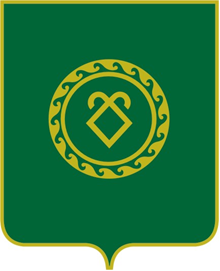 АДМИНИСТРАЦИЯСЕЛЬСКОГО ПОСЕЛЕНИЯУСТЬ-ТАБАССКИЙ СЕЛЬСОВЕТМУНИЦИПАЛЬНОГО РАЙОНААСКИНСКИЙ РАЙОНРЕСПУБЛИКИ БАШКОРТОСТАН